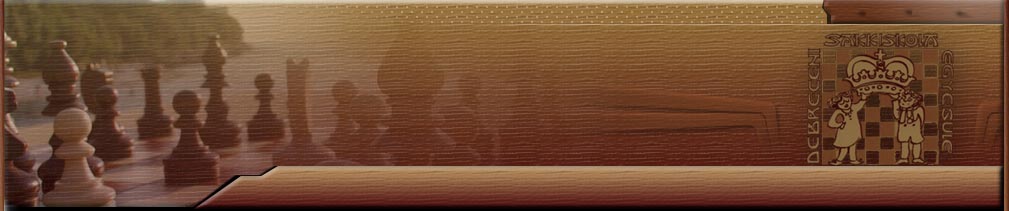 Nemzetközi Értékszám szerző FIDE sakkversenyA verseny célja: Lehetőség FIDE értékszám szerzésére, sakkbaráti kapcsolatok ápolása, a sakk népszerűsítése, játéklehetőség biztosítása .A verseny rendezője: Debreceni Sakkiskola - Kwizda EgyesületA verseny helyszíne: 4025 Debrecen, Maróthy u. 5-7. a CTS Informatika épületében A verseny ideje: 2016. Június 17-19.A verseny résztvevői: 1900 FIDE élő alatti versenyzőkVersenyforma: 7 fordulós svájci rendszerben az aktuális FIDE versenyszabályok szerint számítógépes párosítással.Játékidő: 60 perc+30 sec/lépés Várakozási idő: 60 percA verseny programja: Megnyitó és regisztráció: 2016. június 17. 14:15forduló június 17. 14:30forduló június 17. 17:30forduló június 18. 09:00forduló június 18. 13:00forduló június 18. 16.30forduló június 19. 9:00 forduló június 19. 13:00Regisztrációs díj: 3000 Ft/fő. Az élő nélküli jelentkezők számát az indulók számának függvényében korlátozzuk.Versenybíró: Száva Miklós országos versenybíróNevezési határidő: 2016. június 15.  sakkiskola@gmail.comHelyezések eldöntése: SZERZETT PONT, Bucholz, Progressziv, TPRDíjazás: I. helyezett kupa, I-III. helyezettek Sakk könyv, érem és oklevél,
 IV-VI helyezettek oklevél.Információ: Juhász Mihály 20/500-5237Óvásra a forduló befejezése után 10 percig van lehetőség 10.000 Ft befizetésével egyidejűen, amely jogos óvás esetén visszajár. Az első forduló előtt 3 tagú zsűri kerül bejelentésre. Esetleges óvást a kiírt feltételekkel a zsűri elnökének kell benyújtani. Megengedett késési idő 30 perc.Szeretettel várunk minden versenyzőt.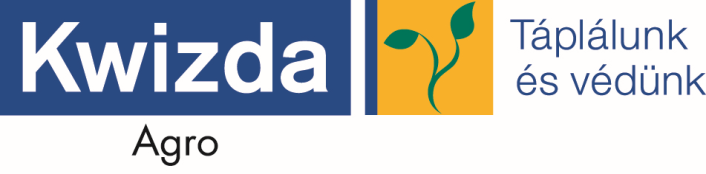 